Hand-out 2The BrainThe brain is a complex central processing centre of the nervous system.It receives incoming information from sense organs and responds by initiating appropriate actions.It is made up of billions of neurons.Cerebral CortexThe ______________ consists of a thick outer surface called the _________________________ (3mm deep) which forms the largest and most complex part of the brain.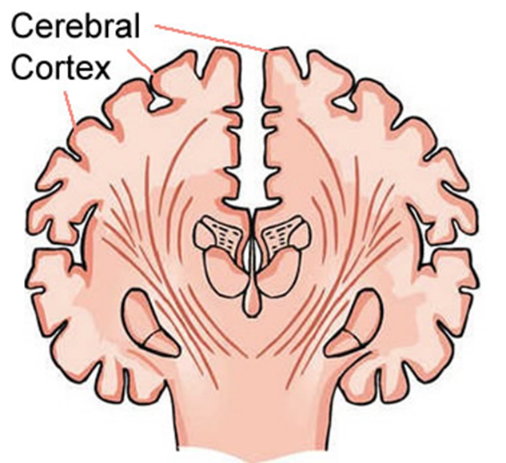 The cerebral cortex is ___________________ to increase its surface area, allowing for more ____________________ to be present on the surface and maximising the number of _________________ between neurons.The cerebrum is split by a deep cleft into two halves called _________________________.  The __________ hemisphere processes information from the ___________ visual field and controls the ________________ of the body (the reverse is true for the right hemisphere).The two cerebral hemispheres are connected by a large bundle of nerve fibres called the _______________________.  This structure is found deep within the brain.  Its function is to __________________________ between the two sides of the brain.Location of the Corpus callosum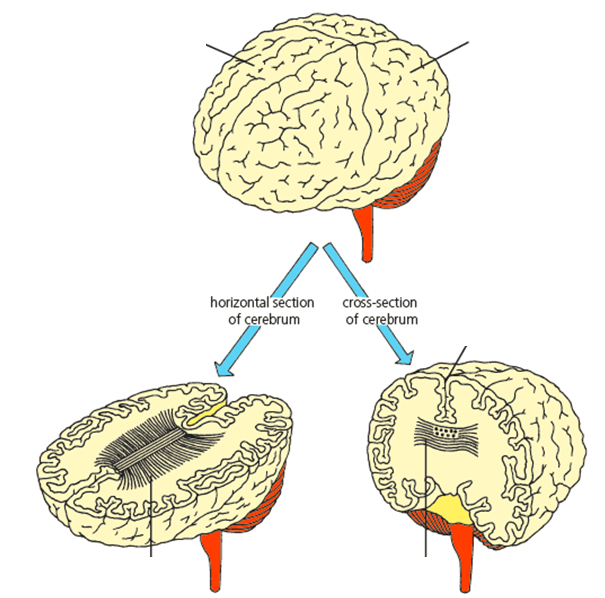 Localisation of Brain Function in the Cerebral CortexAreaFunctionanalyses and interprets impulses from the body’s receptorsmotor